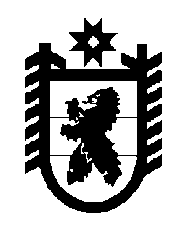 Российская Федерация Республика Карелия    УКАЗГЛАВЫ РЕСПУБЛИКИ КАРЕЛИЯО награждении государственными наградами Республики КарелияЗа большой личный вклад в организацию и проведение 18 сентября 2016 года выборов депутатов Государственной Думы Федерального Собрания Российской Федерации, депутатов Законодательного Собрания Республики Карелия, депутатов представительных органов местного самоуправления наградить ПОЧЕТНОЙ ГРАМОТОЙ РЕСПУБЛИКИ КАРЕЛИЯПОДСАДНИК Ларису Анатольевну – секретаря Карельского регионального отделения Партии «ЕДИНАЯ РОССИЯ».          Глава Республики  Карелия                                                               А.П. Худилайненг. Петрозаводск20  декабря 2016 года№ 155